Ano A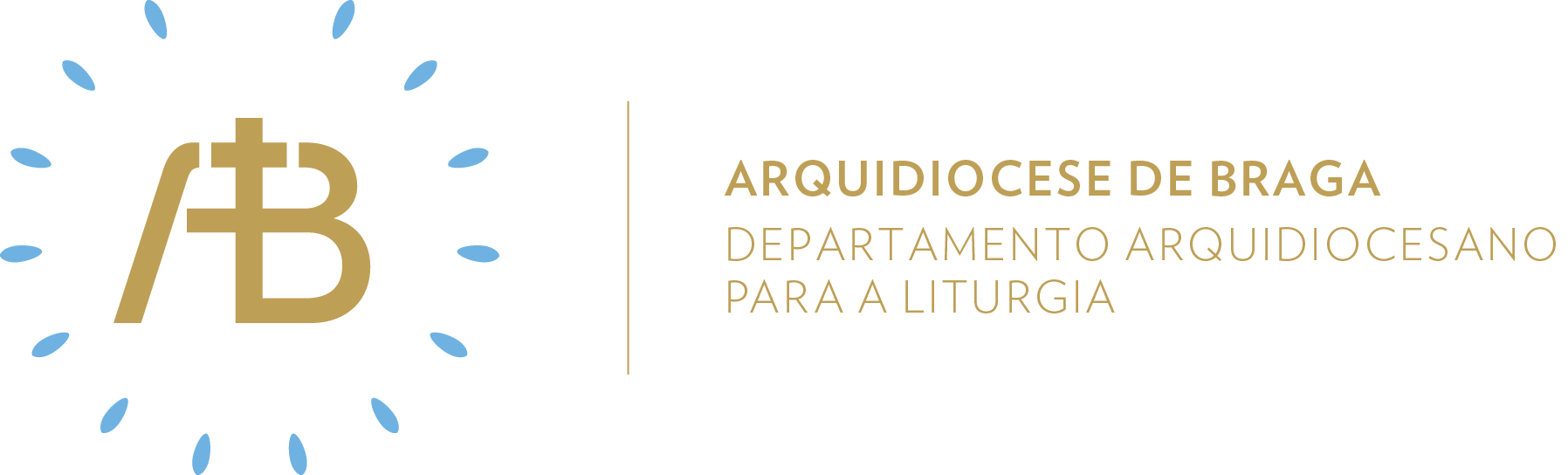 Tempo da QuaresmaDomingo IISemente de amor“Levantai-vos e não temais”Celebrar em comunidadeItinerário simbólicoCom visibilidade para toda a assembleia, propõe-se a colocação de uma tenda (apenas com a estrutura/esqueleto) e de um cartaz com a pergunta “Quais os teus medos?”.Sugestão de cânticos[Entrada] Eu Vos procuro, Senhor – F. Santos[Apresentação dos dons] Jesus tomou consigo – C. Silva[Comunhão] Ouviu-se uma voz – A. Mendes[Final] Vamos todos guiados pela esperança – F. SilvaEucologia[Orações presidenciais] Orações presidenciais do Domingo II da Quaresma[Prefácio] Prefácio próprio do II Domingo da Quaresma[Oração Eucarística] Oração Eucarística para as diversas necessidades III – Jesus, caminho para o PaiPreparação PenitencialNo momento de preparação penitencial, um jovem apresenta o cartaz com a pergunta “Quais os teus medos?” diante da assembleia. Depois de lida a pergunta em voz alta e de um tempo de silêncio, segue-se a fórmula C da preparação penitencial.V/ Senhor Jesus, tu nos engrandeces e abençoas! Por isso te pedimos que nos libertes do medo de deixar tudo e partir. Senhor, tem piedade de nós.R/ Senhor, tem piedade de nós.V/ Jesus Cristo, tu nos chamas à santidade e fazes brilhar a vida por meio do Evangelho! Por isso te pedimos que nos libertes do medo de sofrer por causa do teu nome e de configurar a nossa vida contigo. Cristo, tem piedade de nós.R/ Cristo, tem piedade de nós.V/ Senhor Jesus, tu és a nossa luz e nos transfiguras! Por isso te pedimos que nos libertes do medo de descer do monte e de anunciar que estás vivo. Senhor, tem piedade de nós.R/ Senhor, tem piedade de nós.Evangelho para os jovensAs Jornadas Mundiais da Juventude são uma ocasião única para o encontro transfigurador entre jovens de todo o mundo, e uma oportunidade para o rejuvenescimento espiritual de toda a Igreja. Aproveita este momento para te unires, através da oração, a esta peregrinação espiritual rumo à JMJ Lisboa 2023. Abre o teu coração para este encontro transfigurador com Jesus e transmiti-o aos demais.Oração UniversalV/ Caríssimos irmãos: a transfiguração é a revelação antecipada de Cristo glorioso, da sua Ressurreição Pascal. Jesus manifesta-se resplandecentemente humano e divino diante dos seus discípulos. Como discípulos confiamos a Jesus as nossas preces, para que as nossas vestes resplandeçam e se pareçam com as d’Ele. E digamos: R/ Ouvi-nos, Senhor. Pela Santa Igreja: para que se torne, no mundo, verdadeira «tenda» do encontro das pessoas com Deus e de todos entre si, onde resplandece a beleza do rosto de Cristo. Oremos ao Senhor.Pelos catecúmenos: para que abandonem as vestes do homem velho para se revestirem do homem novo, criado à imagem de Deus, em justiça e santidade verdadeiras. Oremos ao Senhor.Pelos sem-abrigo, pelos órfãos e viúvas, pelos que não têm companhia e vivem na solidão do desprezo: para que sintam a presença do Senhor que os habita e contem com a nossa visita e acompanhamento. Oremos ao Senhor.Por todos nós: para que nos deixemos revestir pelos sentimentos de ternura, de bondade, de humildade, mansidão, paciência e perdão. Oremos ao Senhor. V/ Senhor Jesus, que Vos envolveis de luz como de um manto, dai-nos uma veste resplandecente, para que possamos irradiar a luz da vida nova, junto dos nossos irmãos. Vós que viveis e reinais pelos séculos dos séculos.R/ Ámen.Envio missionárioV/ Ide, o Pai revela que Jesus é o Filho muito amado!R/ Ámen.V/ Ide, Jesus vos anima: “levantai-vos e não temais!”R/ Ámen.V/ Ide, o Espírito Santo vos ilumina na aventura da fé sem repouso!R/ Ámen.Semear caridadeAcólitosA beleza da teofania do Tabor levou os discípulos a dizerem: “como é bom estarmos aqui!” O zelo pela beleza da “coreografia” e do espaço litúrgico devem ser de tal forma que aqueles que participam na celebração litúrgica deverão gostar de aí estarem? Os ministros do altar deverão evocar o esplendor do Tabor, mas não esquecendo que essa transfiguração se cumpre plenamente na desfiguração do Calvário.LeitoresTransfigurado, Jesus aparece ladeado de Moisés e de Elias, a Lei e os Profetas, e a voz que se faz ouvir vinda da nuvem luminosa é um convite à escuta do Filho bem-amado do Pai. Isto mostra que a beleza da fé cristã é mais da ordem do que se ouve do que se vê. Porque é contemplando a beleza pelo que se escuta que nos preparamos a admirar a beleza do rosto de Cristo habitado pela dor diante do qual se tapa a face.Ministros Extraordinários da ComunhãoO ministério do MEC é um dos que mais exprime a “Igreja em saída”. O MEC exerce o seu ministério no espaço da igreja durante a celebração, ajudando a distribuir a Comunhão, mas ele prolonga-se fora do espaço físico do templo, levando o Corpo de Cristo aos doentes. Ele é um filho de Abraão que recebeu a vocação de sair da sua terra e peregrinar para a terra que lhe foi indicada tornando-se uma bênção para todos os povos.MúsicosFranz Liszt escreveu um opúsculo para piano sobre a cena evangélica da Transfiguração. Ele começa com uma melodia sombria grave, à qual se juntam arpejos leves e fluidos na mão direita, e toda a peça se fixa numa sucessão de acordes na região aguda, transmitindo uma sensação luminosa de paz. Esta maneira simples como Liszt ilustra o Evangelho deve inspirar os músicos a procurar dizer o mistério com a palete sonora.Sair em missão de amarÀ semelhança de Jesus, que revela toda a sua glória e aparece no meio da multidão proclamando a Palavra de Deus, procuremos também nós revelar a nossa fé aos outros, sem qualquer medo nem vergonha.